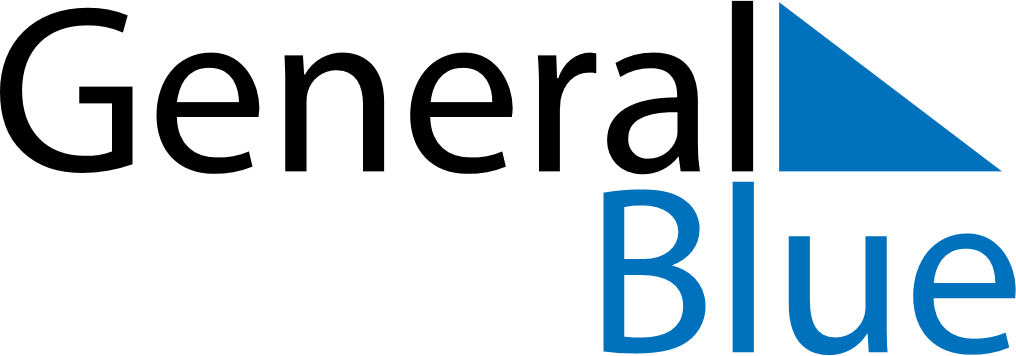 May 2024May 2024May 2024May 2024May 2024May 2024Alunda, Uppsala, SwedenAlunda, Uppsala, SwedenAlunda, Uppsala, SwedenAlunda, Uppsala, SwedenAlunda, Uppsala, SwedenAlunda, Uppsala, SwedenSunday Monday Tuesday Wednesday Thursday Friday Saturday 1 2 3 4 Sunrise: 4:44 AM Sunset: 8:44 PM Daylight: 16 hours and 0 minutes. Sunrise: 4:41 AM Sunset: 8:47 PM Daylight: 16 hours and 5 minutes. Sunrise: 4:39 AM Sunset: 8:49 PM Daylight: 16 hours and 10 minutes. Sunrise: 4:36 AM Sunset: 8:52 PM Daylight: 16 hours and 15 minutes. 5 6 7 8 9 10 11 Sunrise: 4:33 AM Sunset: 8:54 PM Daylight: 16 hours and 21 minutes. Sunrise: 4:31 AM Sunset: 8:57 PM Daylight: 16 hours and 26 minutes. Sunrise: 4:28 AM Sunset: 8:59 PM Daylight: 16 hours and 31 minutes. Sunrise: 4:26 AM Sunset: 9:02 PM Daylight: 16 hours and 36 minutes. Sunrise: 4:23 AM Sunset: 9:04 PM Daylight: 16 hours and 41 minutes. Sunrise: 4:20 AM Sunset: 9:07 PM Daylight: 16 hours and 46 minutes. Sunrise: 4:18 AM Sunset: 9:09 PM Daylight: 16 hours and 51 minutes. 12 13 14 15 16 17 18 Sunrise: 4:16 AM Sunset: 9:12 PM Daylight: 16 hours and 56 minutes. Sunrise: 4:13 AM Sunset: 9:14 PM Daylight: 17 hours and 0 minutes. Sunrise: 4:11 AM Sunset: 9:16 PM Daylight: 17 hours and 5 minutes. Sunrise: 4:08 AM Sunset: 9:19 PM Daylight: 17 hours and 10 minutes. Sunrise: 4:06 AM Sunset: 9:21 PM Daylight: 17 hours and 15 minutes. Sunrise: 4:04 AM Sunset: 9:23 PM Daylight: 17 hours and 19 minutes. Sunrise: 4:02 AM Sunset: 9:26 PM Daylight: 17 hours and 24 minutes. 19 20 21 22 23 24 25 Sunrise: 3:59 AM Sunset: 9:28 PM Daylight: 17 hours and 28 minutes. Sunrise: 3:57 AM Sunset: 9:30 PM Daylight: 17 hours and 33 minutes. Sunrise: 3:55 AM Sunset: 9:33 PM Daylight: 17 hours and 37 minutes. Sunrise: 3:53 AM Sunset: 9:35 PM Daylight: 17 hours and 41 minutes. Sunrise: 3:51 AM Sunset: 9:37 PM Daylight: 17 hours and 45 minutes. Sunrise: 3:49 AM Sunset: 9:39 PM Daylight: 17 hours and 50 minutes. Sunrise: 3:47 AM Sunset: 9:41 PM Daylight: 17 hours and 54 minutes. 26 27 28 29 30 31 Sunrise: 3:45 AM Sunset: 9:43 PM Daylight: 17 hours and 58 minutes. Sunrise: 3:43 AM Sunset: 9:45 PM Daylight: 18 hours and 1 minute. Sunrise: 3:42 AM Sunset: 9:47 PM Daylight: 18 hours and 5 minutes. Sunrise: 3:40 AM Sunset: 9:49 PM Daylight: 18 hours and 9 minutes. Sunrise: 3:38 AM Sunset: 9:51 PM Daylight: 18 hours and 12 minutes. Sunrise: 3:37 AM Sunset: 9:53 PM Daylight: 18 hours and 16 minutes. 